INOVASI DAN PEMASARAN DIGITAL UMKM TEMPE SERTA EDUKASI PEMBELAJARAN ONLINE DI DESA JATI MULYOLAPORAN PRAKTEK KERJA PENGABDIAN MASYARAKAT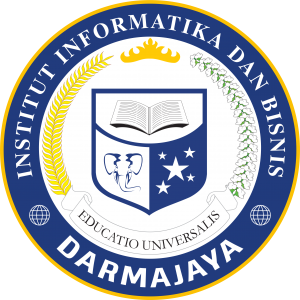 Disusun Oleh:Anisa Lutfia Fahira 1812110006INSTITUT INFORMATIKA DAN BISNIS DARMAJAYA BANDAR LAMPUNG2021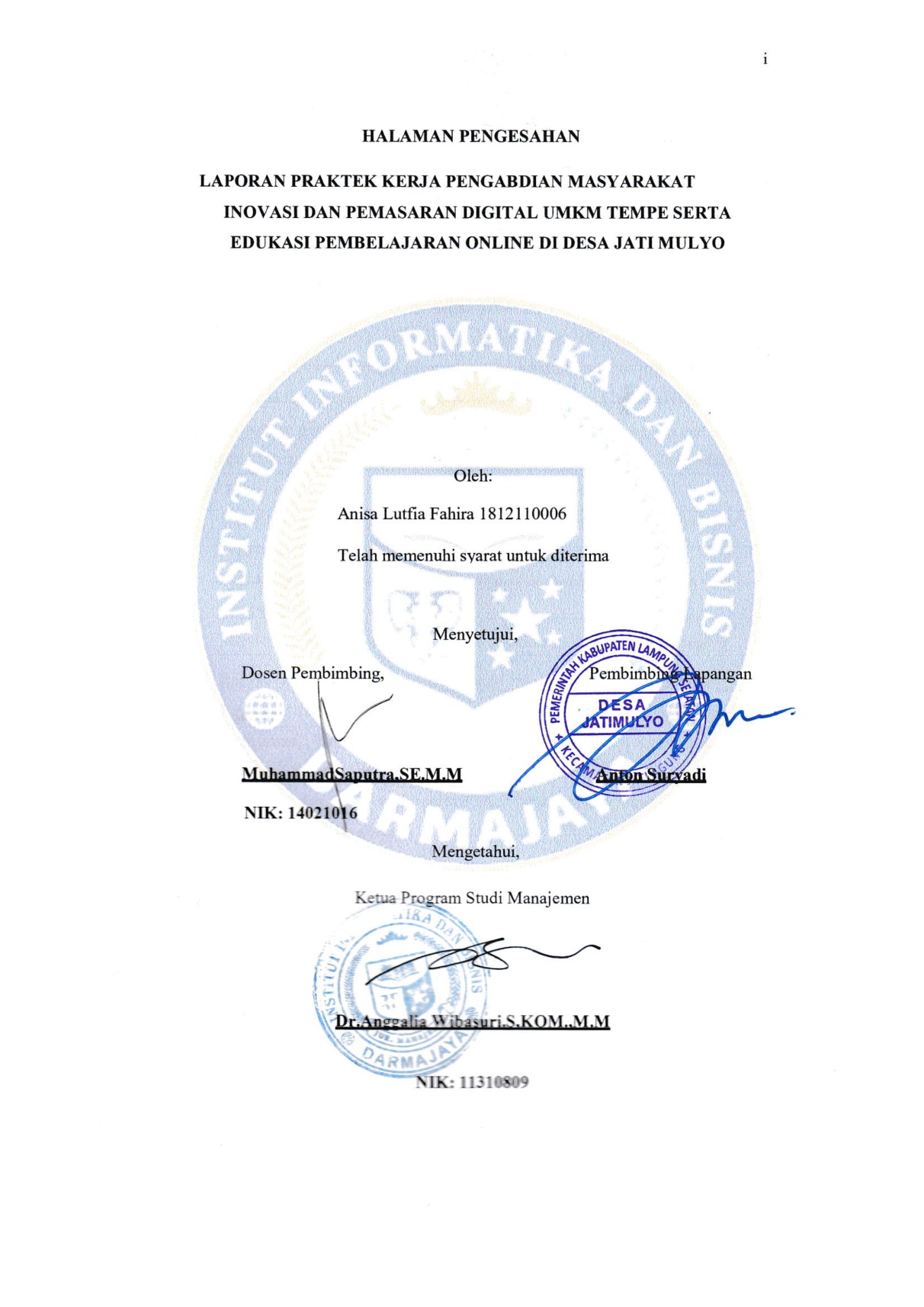 KATA PENGANTARPuji dan syukur saya panjatkan ke hadirat Tuhan Yang Maha Esa karena berkat limpahan rahmat dan karunia-Nya sehingga saya dapat melaksanakan dan menyelesaikan kegiatan Praktek Kerja Pengabdian Masyarakat (PKPM) desa Jatimulyo, Kec Jati Agung, Kab. Lampung Selatan, Prov. Lampung serta dapat menyelesaikan laporan ini tepat pada waktunya.Dalam penyusunan laporan ini, saya banyak mendapat tantangan dan hambatan, akan tetapi dengan bantuan dari berbagai pihak sehingga kendala tersebut dapat teratasi. Oleh karena itu, saya mengucapkan terima kasih yang sebesar-besarnya kepada semua pihak yang telah membantu dalam penyusunan laporan ini, semoga bantuannya mendapat balasan yang setimpal dari Tuhan Yang Maha Esa.Oleh karena itu saya mengucapkan terimakasih kepada :Tuhan yang Maha Esa yang telah memberi kelancaran dan kemudahan kepada kami dari awal pembuatan sampai selesai .Bapak dan Ibu beserta keluarga besar yang telah memberi semangat, do’a dan motivasi kepada saya. Bapak Ir. Firmansyah YA, M.B.A., M.Sc Selaku Rektor IIB DarmajayaBapak Muhammad Saputra.SE.,M.M Selaku Dosen Pembimbing Lapangan (DPL) yang telah memberikan bimbingan, petunjuk serta saran-saran yang sangat berharga dalam kegiatan PKPM sampai penulisan laporan PKPM.Ibu Dr. Anggalia Wibasuri,S.Kom., MM. selaku ketua jurusan Manajemen IIB Darmajaya.Bapak Anton Suryadi  selaku kasi pemerintah Jatimulyo beserta jajarannya yang telah memberikan arahan dan membantu setiap kegiatan yang saya lakukan.Bapak adi sebagai pemilik UMKM tempe bapak adi yang telah membantu saya dalam pelaksanaan PKPM.Segenap warga, bujang dan gadis desa Jatimulyo yang senantiasa mendukung setiap agenda yang saya buat.Saya menyadari bahwa laporan ini masih jauh dari kata sempurna baik dari bentuk penyusunan maupun materinya. Kritik konstruktif dari pembaca sangat penulis harapkan untuk penyempurnaan laporan ini. Akhir kata semoga laporan ini dapat memberikan manfaat kepada kita semua					Bandar Lampung,  16,September 2021Anisa Lutfia Fahira						NPM.1812110006DAFTAR ISIHalaman JudulLampiranDAFTAR GAMBARGambar 1.1 Akun Media Sosial UMKM Tempe	9Gambar 1.2 Tampilan Merek UMKM Tempe	10Gambar 1.3 Dokumentasi Penjualan Secara Delivery Order	10Gambar 1.4 Bimbingan Belajar Online	11Gambar 1.5 Pemasangan Banner	12Gambar 1.6 Edukasi Covid	12Gambar 1.2 Membantu Kegiatan Di TPA	12Gambar 1.3 Gotong Royong	13Gambar 1.4 Membantu Kegiatan Di Balai Desa	13BAB IPENDAHULUANLatar Belakang Pelaksanaan PKPMPraktek Kerja Pengabdian Masyarakat merupakan suatu bentuk perwujudan dari  pengabdian mahasiswa kepada masyarakat, yaitu sebagai salah satu cara mengaplikasikan apa yang sudah diterima selama perkuliahan berlangsung. Praktek Kerja Pengabdian Masyarakat bagi mahasiswa diharapkan dapat menjadi suatu pengalaman yang bermamfaat bagi mahasiswa sehingga pengetahuan,kemampuan serta kesadaran hidup dalam bermasyarakat menjadi lebih baik. Kegiatan tersebut merupakan salah satu mata kuliah wajib yang ditujukan sebagai sarana pengembang ide kreatif mahasiswa dalam memamfaatkan potensi yang ada di lingkungan masyarakat. Bagi masyarakat, kehadiran mahasiswa diharapkan mampu memberikan motivasi dan inovasi dalam bidang ekonomi dan sosial kemasyarakatan.Sebagai kegiatan pengabdian kepada masyarakat,dalam Praktek Kerja Pengabdian Masyarakat ini, mahasiswa diharapkan mampu membagikan ilmu dan pengetahuannya kepada masyarakat sehingga sesuai tema PKPM yaitu “Lampung Economic Recovery Melalui Optimalisasi Digital Smart Solution Darmajaya” maka diharapkan mahasiswa dapat membantu UMKM yang ada di wilayah tempat mahasiswa melaksanakan kegiatan PKPM diantaranya dengan meningkatkan motivasi dan menumbuhkan inovasi dalam bidang ekonomi dan sosial kemasyarakatan. Hal tersebut selaras dengan peran dan fungsi perguruan tinggi dalam hal pengembangan ilmu pengetahuan dan teknologi.Pada bulan Agustus tahun 2021 ini,Institut Informatika dan Bisnis Darmajaya kembali menyelenggarakan Praktek Kerja Pengabdian Masyarakat (PKPM),berbeda dengan periode sebelumnya,dimana pada periode ini ,mahasiswa melakukan Praktek Kerja Pengabdian Masyarakat (PKPM) secara individu di tempat tinggal masing-masing mahasiswa dan pengumpulan laporan dilakukan secara  individu,di karenakan pada tanggal 3 Juli 2021,pemerintah sudah resmi menetapkan Pemberlakuan Pembatasan Kegiatan (PPKM) atau PPKM darurat demi membendung laju kenaikan angka positif virus covid-19.dengan ini,pihak institusi berharap dapat memutus rantai virus covid-19 agar tidak semakin menyebar di berbagai daerah lainnya. Penempatan PKPM dilaksanakan di Desa Jatimulyo Kecamatan Jati Agung, sebuah desa yang terletak di Kecamatan Jati Agung ,Lampung Selatan,Lampung. Menurut sejarah desa ini mulai dihuni kurang lebih sejak 1910 dan kondisi pada waktu itu ekonomi masyarakat tidak menentu,maka penduduknya pun belum banyak yang menetap (sering berpindah-pindah). Karna pemasalahan yang mendasar adalah kurangnya persediaan untuk bahan makanan karena pertanian belum menghasilkan.dan setelah ladang mereka mulai menghasilkan baru setelah dua tahun para petani mendapatkan hasil dan sejak saat itu mulai banyak yang menetap.Kemudian terus berdatangan penduduk yang lainnya. Beru sukitar pada tahun 1920 berdirilah Desa Jatimulyo memisahkan diri dari Kedaton Daerah ini terdapat pada Jalan Lintas Sumatera,mata pencaharian utama penduduk desa ini adalah Berkebun yang terdiri atas Padi, Sayur-sayuran serta buah-buahan lainnya.Tidak ada industry besar atau kerajinan rumah tangga yang terdata di kecamatan ini.Pada saat ini terdapat 8 dusun di desa tersebut yaitu: Dusun 1A, dusun 1B, dusun 1c , dusun IIA , dusun IIB , dusun III, dusun IV dan dusun V dengan junlah penduduk 16.000 jiwa.Untuk urusan perdagangan, di  Desa Jatimulyo terdapat satu pasar tradisional, yaitu pasar sayur Jatimulyo. Desa ini memiliki beberapa UMKM, dalam pelaksanaan kegiatan untuk Praktek Kerja Pengabdian Masyarakat (PKPM) saya memilih UMKM Pengrajin Tempe.Umkm ini berdiri sejak tahun 2010 didirakan oleh bapak adi dengan modal awal Rp.3.000.000 alasan saya memilih UMKM  tempe ini karena UMKM ini terkena dampak dari pemberlakuan PSBB dan PPKM yang telah diresmikan oleh pemerintah Indonesia guna pencegahan penyebaran virus covid-19,UMKM tersebut memiliki potensi untuk lebih berkembang ,agar produknya dapat lebih dikenal masyarakat luas ,pelayanan konsumen yang lebih baik dan saya ingin membantu mengembangkan UMKM tersebut dengan memanfaatkan social media sebagai media promosi dan penjualan dan mengakomodir konsumen yang memesan secara online serta memperbaiki Branding yang ada pada UMKM tersebut .terkait hal tersebut maka saya mencoba untuk mengoptimalisasi teknologi yang ada di era modern ini untuk membantu mengembangkan penjualan di UMKM Tempe Bapak Adi.Selain itu,kondisi di desa tersebut dapat digambarkan secara umum kepada perilaku masyarakat desa yang belum banyak mematuhi protokol kesehatan,seperti menghindari kerumunan,dan memakai masker ketika sedang berada diluar rumah, kebanyakan para anak-anak yang sering sekali bermain diluar rumah jarang sekali terlihat ada yang mencuci tangan ketika selesai bermain dan kembali kerumah masing-masing, dan masih banyak anak-anak yang kesulitan dalam mengerjakan tugas sekolah yang diberikan secara daring.Berdasarkan latar belakang, laporan PKPM ini diberi judul “INOVASI DAN PEMASARAN DIGITAL UMKM TEMPE SERTA EDUKASI PEMBELAJARAN ONLINE DI DESA JATI MULYO”Rumusan MasalahBagaimana meningkatkan penjualan UMKM tempe bapak adi di desa jati mulyo?Bagaimana upaya mendorong peningkatan penbelajaran daring bagi anak-anak di desa jati mulyo di masa pandemi covid-19?Tujuan dan ManfaatTujuanUntuk meningkatkan penjualan UMKM tempe menggunakan media sosial, “UMKM Tempe Bapak Adi” ini adalah sebagai media informasi seputar UMKM tersebut yang dapat di akses melalui smartphone.Untuk meningkatkan pembelajaran daring bagi ana-anak di desa jati mulyo, di adakan bimbingan belajar dengan tujuan meningkatkan dan membantu anak-anak yang kesulitan belajar secara daring.ManfaatPraktek Kerja Pengabdian Masyarakat (PKPM) diharapkan dapat memberikan manfaat kepada masyarakat, IIB Darmajaya, Mitra yang terlibat dan mahasiswa sebagai berikut :Manfaat bagi UMKMMenambah skill dan pengetahuan pelaku UMKM dalam pengelola usaha terkait penjualan.Pelaku UMKM memiliki merk produk.MasyarakatMembantu masyarakat lebih memahami bahaya dan mengetahui cara pencegahan dari virus COVID-19.Membantu anak-anak yang kesulitan belajar online.IIB DarmajayaUntuk menjadi tolak ukur bagi mahasiswa PKPM IIB Darmajaya selama melaksanakan kegiatan diwilayah masing-masing.Sebagai bentuk pengabdian mahasiswa IIB Darmajaya terhadap masyarakat Jati Mulyo.MahasiswaMendapatkan nilai lebih yaitu di dalam kemandirian, bertanggung jawab, disiplin, berkerjasama dan kepemimpinanMemperdalam pengetahuan penjualanan secara online dengan diera globalisasi.Melatih pola pikir mahasiswa serta pemecahan masalah terhadap situasi yang sedang di hadapi.Menjadi sarana pembelajaran mahasiswa terhadap bidang sosial hingga menyalurkan ilmu yang telah didapatkan darikampus kepada masyarakat setempat.Mitra yang TerlibatKasi Pemerintah, Bapak Anton Suryadi,Jati Mulyo,Lampung Selatan dan Bapak Agus, selaku kepala Rt.Warga sekitar Rt.12 Lk.05,Jati Mulyo Lampung Selatan.UMKM “Tempe Bapak Adi”.BAB IIPELAKSANAAN PROGRAMProgram-program yang dilaksanakanProgram Kerja PKPM yang dilakukan sesuai dengan kondisi masyarakat saat ini. Kegiatan dilakukan merujuk pada aspek-aspek yang dapat membantu mengoptimalkan kegiatan masyarakat yaitu ekonomi, kesehatan, dan pendidikan. Adapun program kerja yang saya lakukan merujuk pada aspek tersebut adalah :Waktu KegiatanPelaksanaan program kerja dilakukan sesuai waktu dan kondisi masyarakat. Dimasa pandemi COVID-19 waktu untuk melakukan pelaksanaan program kerja harus memperhatikan protokol kesehatan dengan tidak melakukan kegiatan secara bersamaan.Hasil Kegiatan dan Dokumentasi2.3.1 Kegiatan UtamaPembuatan akun media sosial untuk promosiDari kegiatan-kegiatan yang telah dilaksanakan saya berhasil membuatkan akun instagram. Tujuan pembuatan akun media sosial ini adalah sebagai sarana promosi, sehingga harapannya dengan adanya akun media sosial ini market pasar dari “Tempe bapak adi” ini menjadi lebih luas dan masyarakat lebih mudah untuk mengetahui produk ini, serta akses pembelian oleh konsumen jauh lebih mudah.Berikut tampilan dari akun media sosial yang telah dibuat: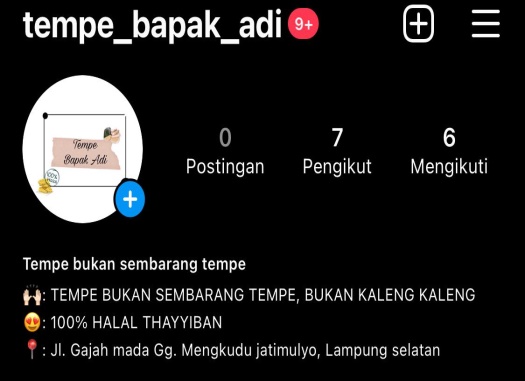 Gambar 1.1 Tampilan media sosial UMKM tempe bapak adiMembuat inovasi pemasaran produk tempe bapak adiDengan adanya inovasi baru produk pemberian merk  pada tempe bapak adi,sehingga dapat mengembangkan produk ke berbagai penjualan dan dapat menjadi ciri khas tempe bapak adi.Berikut hasil pemberian merk produk tempe bapak adi :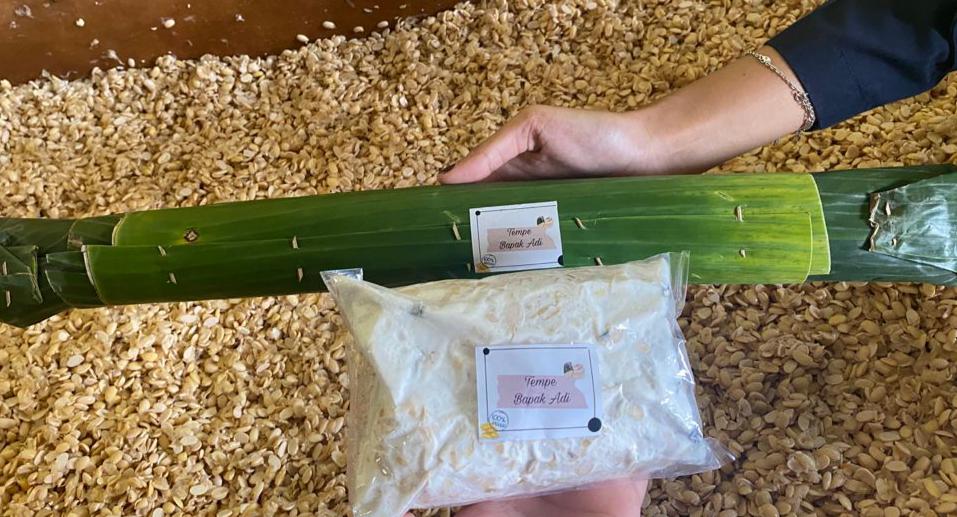 1.2 Tampilan merk pada UMKM tempe bapak adiMenjual produk secara delivery orderDengan adanya penjualan secara delivery order, delivery order adalah pemesan dilakukan secara online calon pembeli cukup menunggu dirumah, dan penjual yang mengantarkannya.Berikut hasil penjualan secara delivery order :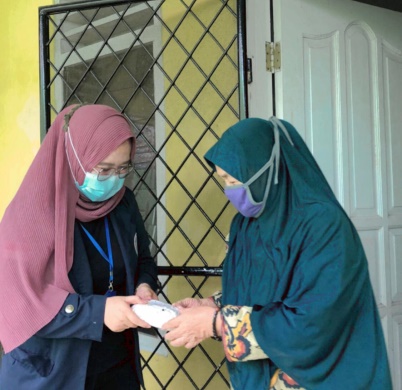 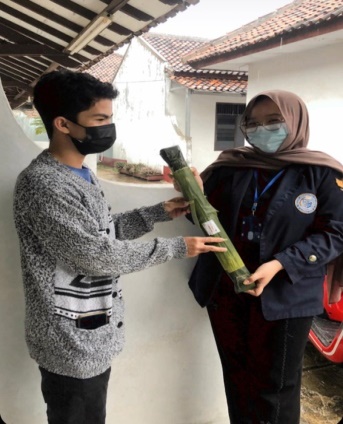 1.3 Dokumentasi penjualan secara delivery order2.3.2 Kegiatan TambahanKegiatan pendampingan program belajar mengajar atau bimbingan belajarBelajar mengajar adalah suatu kegiatan yang bernilai edukatif.       Kegiatan mengajar ini guna membantu anak-anak di sekitar bisa mendapat ilmu lebih terutama dimasa pandemi saat ini yang mengharuskan mereka belajar secara daring.Berikut dokumentasi bimbingan belajar :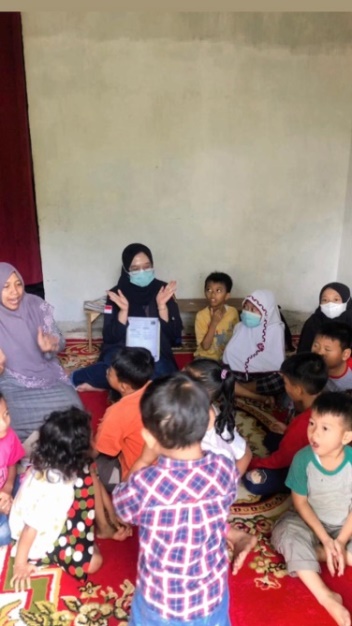 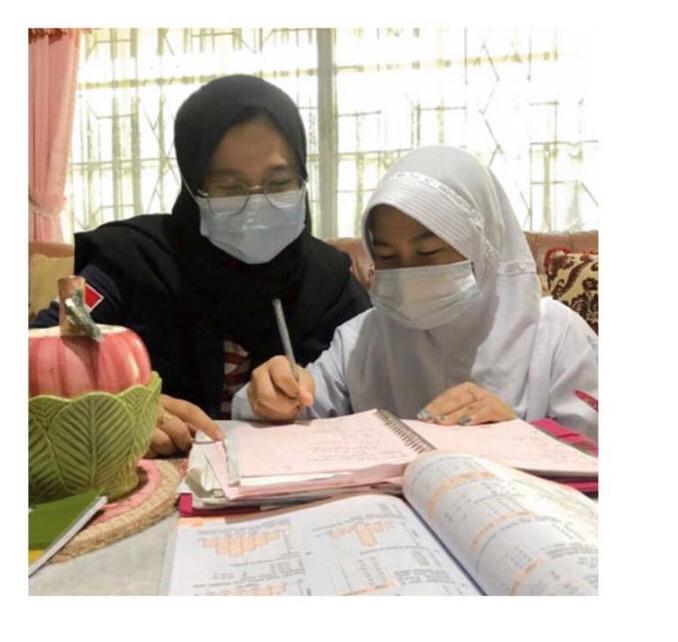 1.4 Bimbingan belajar onlinePemasangan banner UMKM tempe bapak adiBanner adalah salah satu  media promosi yang dicetak dengan print digital. Dan banner dapat dimanfaatkan dengan tujuan agar UMKM tempe bapak adi dapat diketahui khalayak ramaiBerikut dokumentasi pemasangan banner :      .
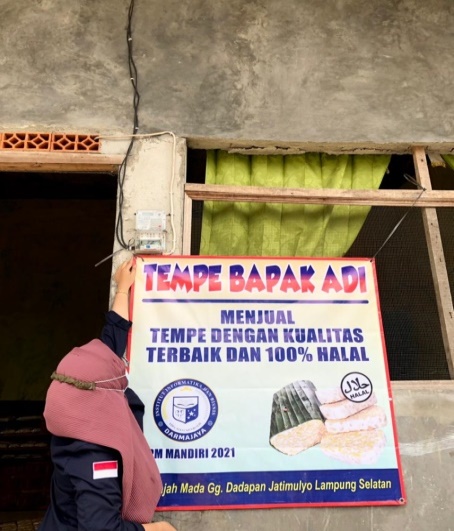 1.5 Pemasangan banner UMKM tempe bapak adiEdukasi covid-19 kepada anak-anak sekitarKegiatan yang telah dilakukan selanjutnya adalah pemberian sosialisasi kepada anak-anak sejak dini. Dengan tujuan untuk membantu pemerintah dalam memutus rantai penyebaran COVID-19. Karena masih banyak dari mereka yang tidak menerapkan protokol kesehatan dalam kehidupan sehari-hari. Berikut dokumentasi :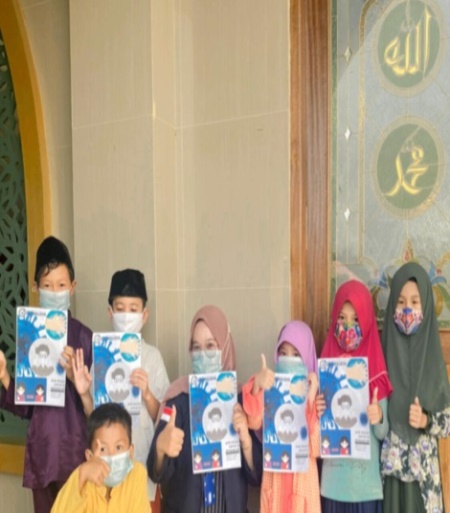 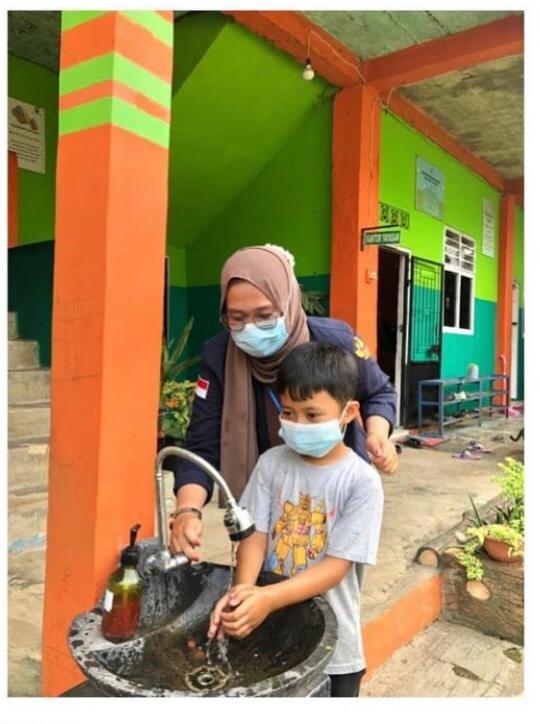 1.6 Edukasi covid-19 kepada anak-anak sejak diniMembantu di TPA (Tempat Pengajian Anak-anak)TPA atau Tempat Pengajian Anak adalah lembaga atau kelompok masyarakat yang menyelenggarakan pendidikan nonformal jenis keagamaan Islam yang bertujuan untuk memberikan pengajaran  sejak usia dini.Berikut dokumentasi :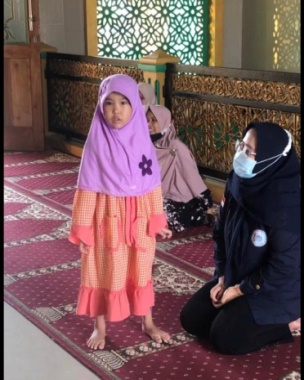 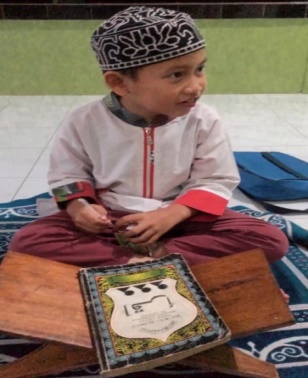 Membantu kegiatan di TPAGotong royongGotong royong dalam lingkungan masyarakat sudah semacam jadi budaya di Indonesia. Dimasa pandemi covid-19 ini masih ada beberapa kegiatan gotong royong masih bisa dilakukan,Berikut dokumentasi :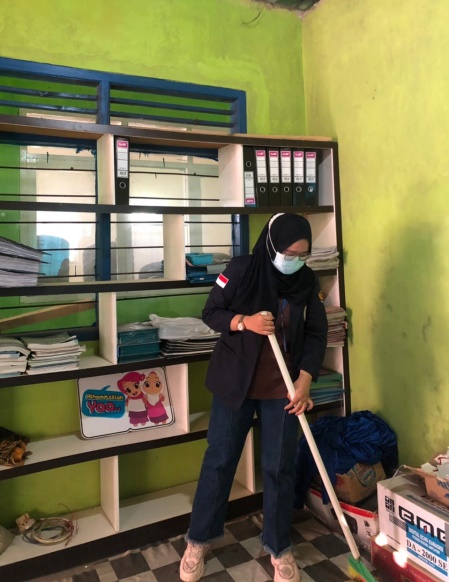 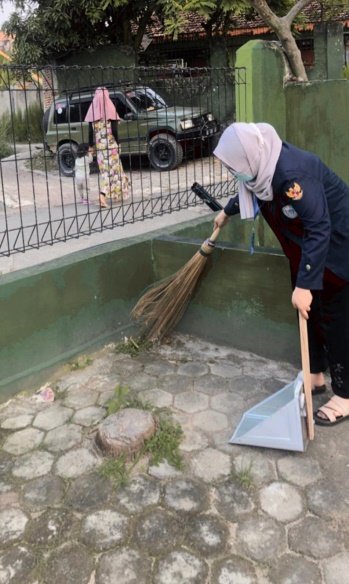 1.8 Gotong royongMembantu kegiatan di balai desaBalai desa adalah bangunan milik desa tempat warga desa berkumpul pada waktu mengadakan musyawarah atau pertemuan.Berikut dokumentasi :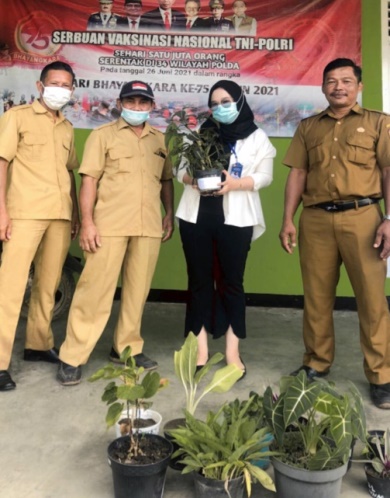 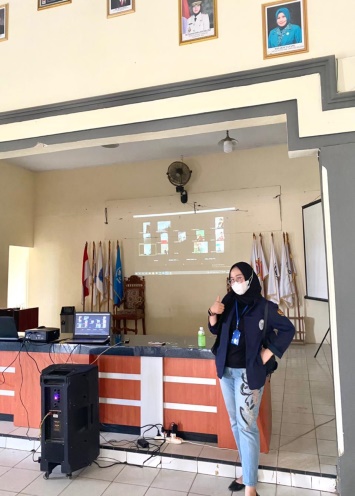 1.9 Membantu kegiatan di balai desaDampak KegiatanAdapun dampak kegiatan pada UMKM Tempe bapak adi :Setelah mempromosikan tempe bapak adi ini dengan memanfaatkan media social seperti Instagram,  sudah terdapat masyarakat yang membeli tempe pak adi ini walaupun belum dengan jumlah yang banyak.Setelah memasang banner ini masyarakat menjadi lebih banyak yang mengetahui bahwa di Jln.Gajah Mada Gang. Dadapan terdapat UMKM tempe bapak adi.Dampak kegiatan pada masyarakat sebagai berikut :Anak-anak mengetahui tentang tata cara cuci tangan yang baik sebelum hendak pulang kerumah setelah bermain diluar.Siswa menjadi lebih terbantu mengerjakan tugas sekolah yang diberikan guru secara online.BAB IIIPENUTUPKesimpulanBerdasarkan serangkain kegiatan yang dilakukan di desa jatu mulyo dengan hasil yang dilaksanakan dapat di ambil kesimpulan sebagai berikut :Pembuatan akun sosial mediadan pemasangan banner  untuk UMKM tempe bapak adi dengan tujuan agar kedepannya lebih dikenal oleh masyarakat luas.Mengadakan bimbingan belajar online guna memabntu meningkatkan atau mendorong anak-anak di desa jati mulyo agar lebih giat untu belajar.Edukasi covid-19 sejak dini agar anak-anak lebih paham  bahaya covid-19 dan dengan tujuan dapat memutus rantai penyebaran virus covid-19.SaranSetelah mahasiswa melakukan kegiatan Praktek Kerja Pengabdian Masyarakat di Desa jati mulyo, maka mahasiswa memberikan beberapa masukan yang kiranya dapat membangun bagi semua pihak, diantaranya:Saran Untuk MasyarakatUntuk masyarakat agar terus menggali potensi-potensi yang ada di dalam desa serta terus menggali pemanfaatan sumber daya alam yang ada.Saran untuk UMKM tempe bapak adiKepada pihak UMKM Pempek Tempe bapak adi untuk lebih memperhatikan kegiatan pemasaran lebih sering update serta mepertahankan citra khas rasa, membuat branding dan kemasan.Saran Untuk IIB DarmajayaKegiatan Praktek Kerja Pengabdian Masyarakat (PKPM) ini sebaiknya diadakan kembali pada periode selanjutnya. Karena kegiatan ini memberikan nilai positif bagi mahasiswa dalam mengembangkan potensi dalam diri , sehingga terciptanya empati dalam diri mahasiswa melalui program interaksi dan sosialisasi terhadap masyarakat setempat.RekomendasiDi rekomendasikan untuk lebih update agar kalangan masyarakat lainnya dapat membeli ‘’Tempe bapak adi’’Membuat branding dan kemasan yang menarik agar berbeda dengan penjuanlan tempe pada umumnya.DAFTAR PUSTAKAhttps://tekooneko.com/cara-menulis-daftar-pustaka-dari-internet-blog- https://www.hestanto.web.id/pengertian- merek-brand/, diakses Tanggal 18 September 2021 , pukul 10.00 WIB).https://id.wikipedia.org/wiki/Pendidikan_jarak_jauh, https://Pkpm.darmajaya.ac.idukirama.com/blogs/pengertian-surat-jalan-delivery-order-www.maxmanroe.com/vid/marketing/pengertian-banner.html Tim Penyusun. 2020. Buku Panduan Kuliah Kerja Nyata Tematik Universitas Pendidikan Indonesia.                                     LAMPIRAN-LAMPIRAN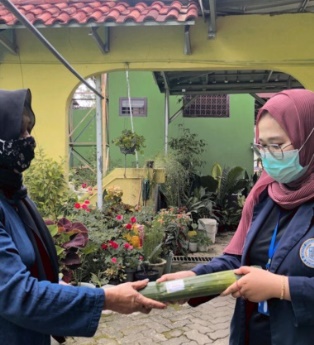 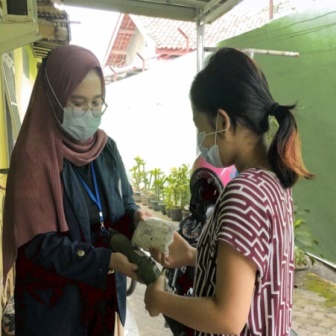 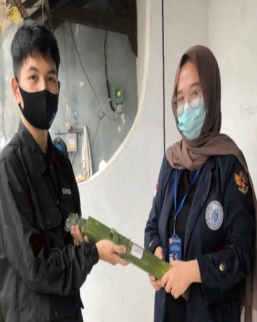 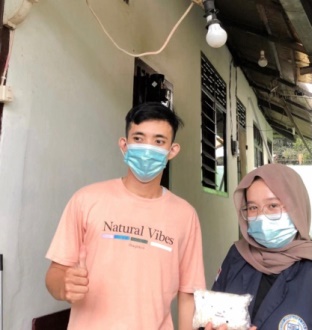 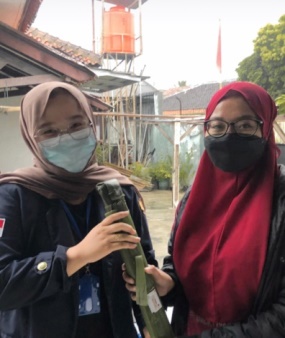 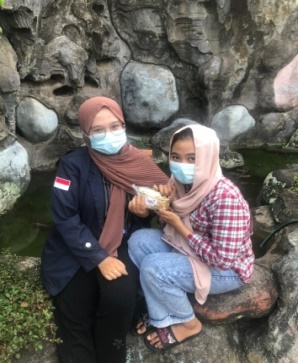 Dokunmentasi penjualan tempe secara delivery order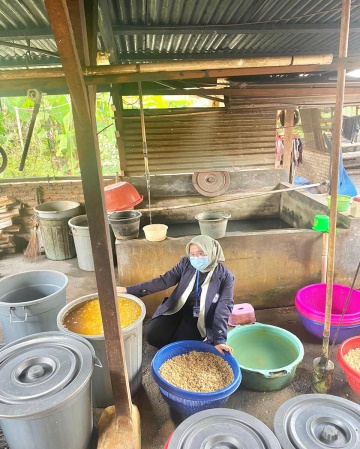 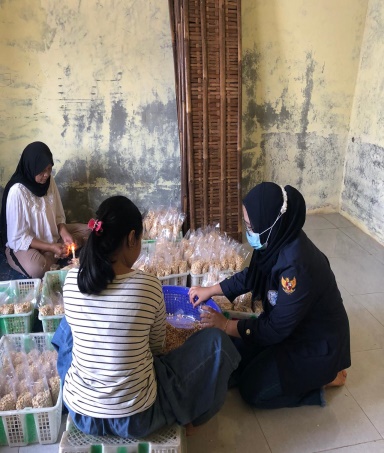 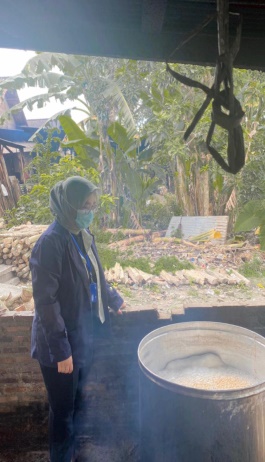 Dokumentasi membantu kegiatan produksi tempe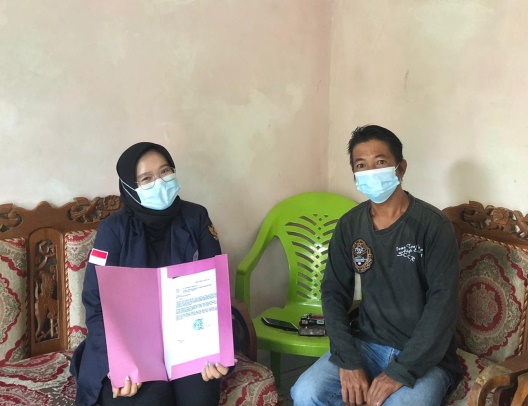 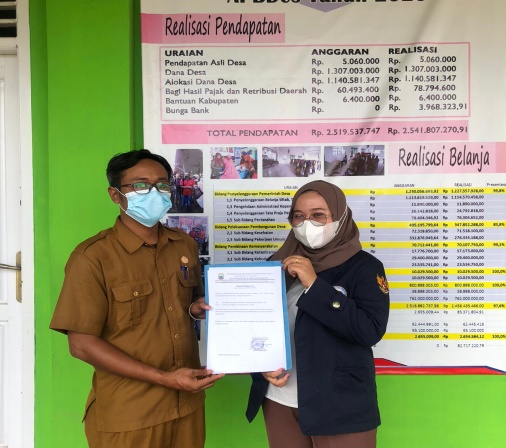 Meminta izin kepada Pak RT serta kasi pemerintah desa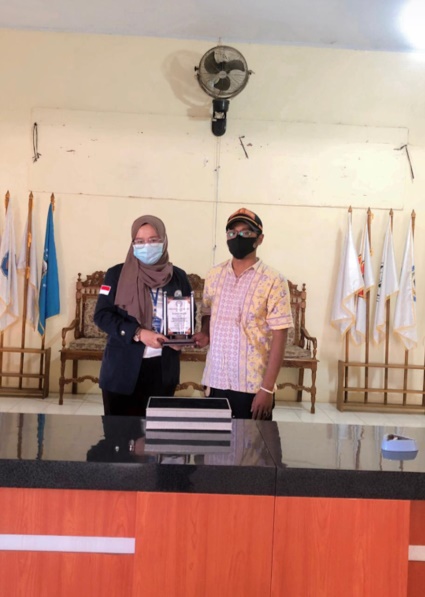 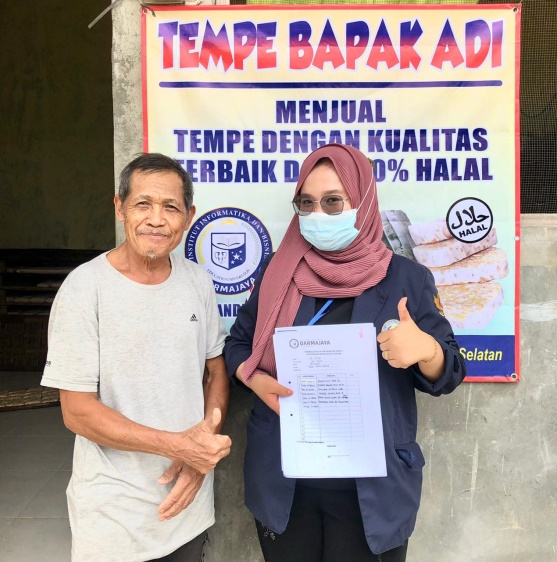 Pemberian cendera mata kepada balai desa serta pamit kepada UMKMNoKegiatanKegiatan1UtamaMemberi logo pada kemasan agar dikenal oleh masyarakat.Inovasi pembuatan akun media sosial guna meningkatkan penjualan dandapat dikenal secara meluas.Membantu memulihkan UMKM tempe dengan cara melakukan penjualan secara online2TambahanMembantu anak-anak dalam belajar onlinePemasangan banner “UMKM tempe bapak adi” di pabrik tempe.Edukasi covid-19 kepada anak sejak dini.Membantu di TPABergotong royong dilingkungan sekitar.Membantu kegiatan di balai desa.NoKegiatanHari/TanggalLokasi1Meminta izin kepada ketua RT dan kasi pemerintah untuk melakukan PKPMMandiriSenin, 16 agustus 2021Rumah	Pak RT 012 LK005 dan balai desa jati mulyo2Mambantu kegiatan di balai desaSelasa, 17 agustus 2021Kamis, 26 agustus 2021Sabtu, 28 agustus 2021Minggu, 29 agustus 2021Balai desaJati mulyo4Survei  dan meminta izin kepada UMKM tempe bapak adiRabu, 18 agustus 2021Rumah industri UMKM5Edukasi  tentang covid-19Kamis, 19 agustus 2021Minggu, 5 september 2021Rabu, 8  september 2021LingkunganRT 012 LK 005Di desa jati mulyo6Pembuatan logo stiker,banner dan sosial mediaJumat, 20 agustus 2021Rumah industri UMKM7Pemasangan banner tempe dan stikerSabtu, 21 agustus 2021Minggu, 22 agustus 2021Rumah industri UMKM8Pendampingan pembelajaran onlineSenin, 23 agustus 2021Jumat, 27 agustus 2021LingkunganRT 012 LK 005Di desa jati mulyo9Membantu penjualan UMKM tempe bapak adiSelasa, 24 agustus 2021Rabu, 25 agustus 2021Selasa, 24 agustus 2021Rabu, 25 agustus 2021Selasa, 24 agustus 2021Rabu, 25 agustus 2021Selasa, 24 agustus 2021Rabu, 25 agustus 202110MembantuUMKM membuat Lap.Keuangan sederhanaSenin, 30 agustus 2021Senin, 30 agustus 2021Senin, 30 agustus 2021Senin, 30 agustus 2021Rumah industri UMKM11Membantu produksitempe di UMKM tempe bapak adiSelasa, 31 agustus 2021Jumat, 3 september 2021Kamis, 2 september 2021Senin, 6 september 2021Selasa, 7 september 2021Jumat, 10 september 2021Sabtu, 11 september 2021Senin, 13 september 2021Selasa, 31 agustus 2021Jumat, 3 september 2021Kamis, 2 september 2021Senin, 6 september 2021Selasa, 7 september 2021Jumat, 10 september 2021Sabtu, 11 september 2021Senin, 13 september 2021Selasa, 31 agustus 2021Jumat, 3 september 2021Kamis, 2 september 2021Senin, 6 september 2021Selasa, 7 september 2021Jumat, 10 september 2021Sabtu, 11 september 2021Senin, 13 september 2021Selasa, 31 agustus 2021Jumat, 3 september 2021Kamis, 2 september 2021Senin, 6 september 2021Selasa, 7 september 2021Jumat, 10 september 2021Sabtu, 11 september 2021Senin, 13 september 2021Rumah industri UMKM12Gotong royong di lingkungan sekitarSabtu, 1 september 2021Sabtu, 1 september 2021Sabtu, 1 september 2021Sabtu, 1 september 2021LingkunganRT 012 LK 005Di desajati mulyo13Pendampingan belajar mengaji di TPAKamis, 9 september 2021Minggu, 12 september 2021Kamis, 9 september 2021Minggu, 12 september 2021Kamis, 9 september 2021Minggu, 12 september 2021Dilingkungan masjid RT 012 LK 005Di desa jati mulyoDilingkungan masjid RT 012 LK 005Di desa jati mulyo1414Berpamitan kepadaPemilik UMKMSelasa, 14 september 2021Rumah industri UMKMRumah industri UMKMRumah industri UMKM1515Pemberian cendera mata kepada balai desaRabu, 15 september 2021Rabu, 15 september 2021Rabu, 15 september 2021Balai desaJati mulyoBalai desaJati mulyo